Application for Participation in the Little Miss Shiner Contest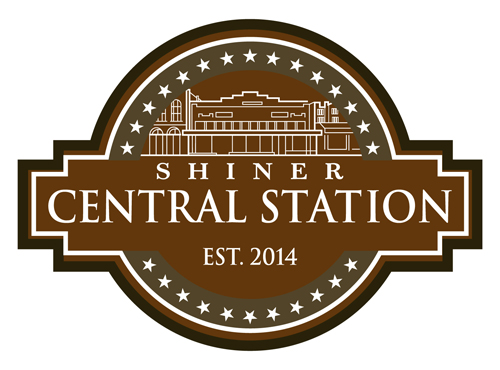 Ladies in Kindergarten, 1st, or 2nd grades for the 2020-2021 school yearEntry Deadline:	Tuesday, June 16th, 2020Sponsor Fee:		$40.00 (Make check payable to Shiner Chamber of Commerce)Return Application (email preferred) & Sponsor Fee to:	Shiner Chamber of Commerce	Office:		817 North Ave E	PO Box 221				Office Hours:	Tues – Fri, 9AM – 2PM	Shiner, TX  77984			Fax:		361-594-4181						Email: 		shinerchamber@sbcglobal.netPlease print or type.  Return by due date indicated either by email, mail or drop by the Chamber office.Full Name________________________________ Age________ Birthdate___________Address__________________________________ City_______________ Zip_________I confirm, by checking this box, the contestant has been a resident within the Shiner ISD for three(3) Years, minimum, prior to July 1st, 2020. **NOTE:  Eligibility Requires Residency within the Shiner Independent School District.  Address must be the actual physical residence of the applicant.**Parent(s) or Guardian(s)_________________________ Phone (____) _______________			   _________________________ Phone (____) _______________Parent(s) or Guardian E-mail Address ________________________________________					  ________________________________________School Name_________________________________ Grade Level Fall 2020_________Height______ Eye Color_____________ Hair Color______________ Use an additional page or back of this page if more space is needed for responses.Favorite Color___________________________________________________________Favorite Song____________________________________________________________Favorite Person__________________________________________________________Favorite Food____________________________________________________________Pets and Names___________________________________________________________Favorite Subject in School__________________________________________________What do you want to be when you grow up? Why?______________________________________________________________________________________________________What do you like to do for fun?_____________________________________________________________________________________________________________________Sports__________________________________________________________________Hobbies / Special Interests and Talents_______________________________________________________________________________________________________________Sponsor	___________________________________________________________I have read and acknowledge the rules of eligibility (2020 Pageant Rules and 2020 Pageant Contestant Info).  I consent to my daughter’s participation in the 2020 Miss Shiner Pageant.Parent or Guardian Signature________________________________________________